ESCOLA _________________________________DATA:_____/_____/_____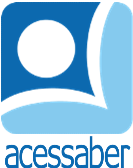 PROF:_______________________________________TURMA:___________NOME:________________________________________________________PROBLEMAS DE SOMAExistem 14 canetas na gaveta, ao final da aula a professora colocou mais 28. Quantas canetas tem na gaveta?R: Maria e Melissa decidiram fazer biscoitos para um piquenique em família. Maria assou 19 biscoitos de passas e Melissa assou 24 biscoitos de açúcar. Quantos biscoitos foram assados por elas?R: Sara colheu 43 limões e Fred 19. Quantos limões foram colhidos?R: Tom cultivou 18 melões e Sara cultivou 25 melões. Quantos melões foram cultivados?R: Fernando tem 13 livros e Sandra tem 40. Quantos livros eles têm juntos?R: 